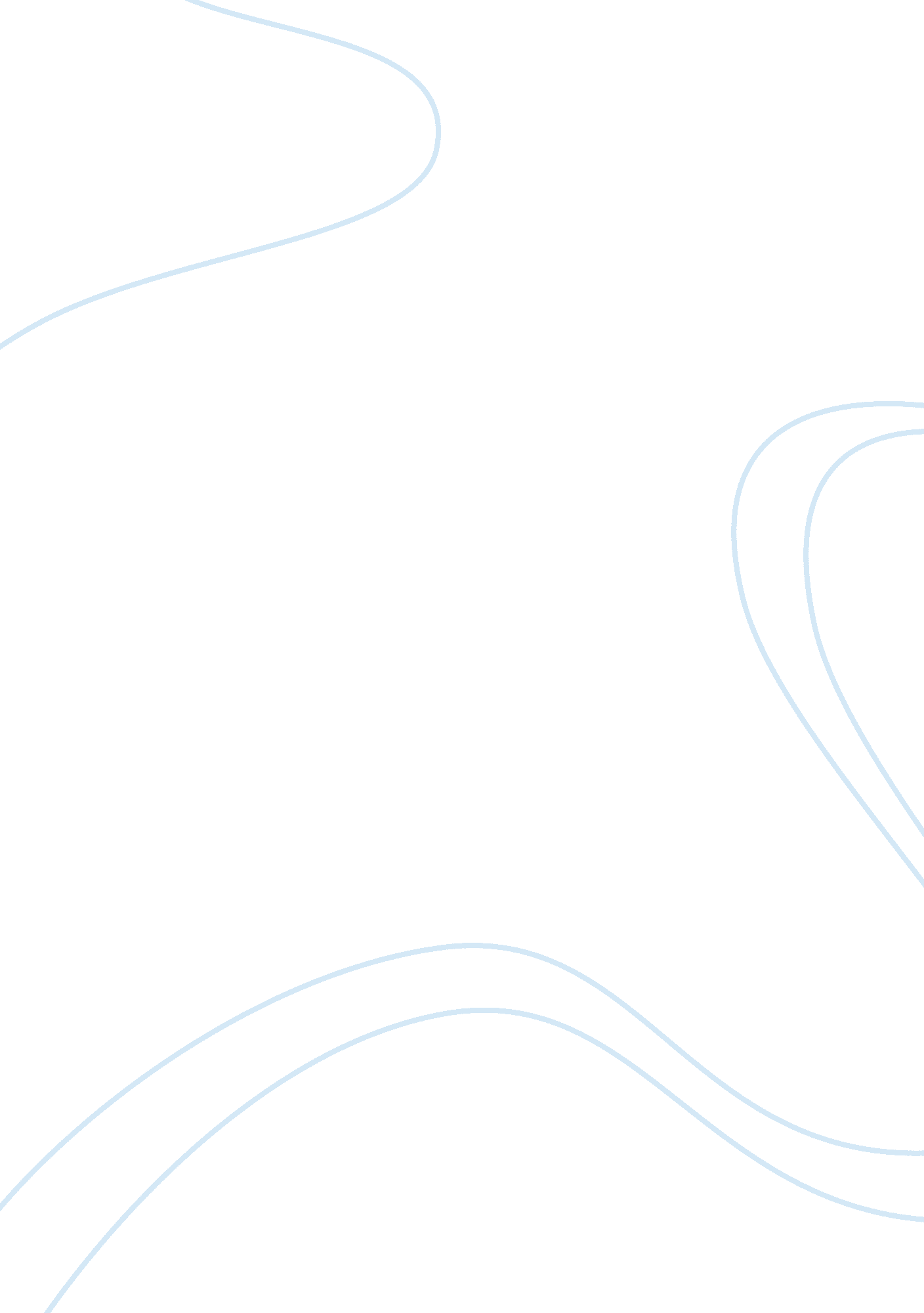 Example of essay on businessBusiness, Company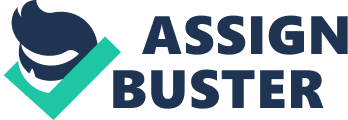 Riordan Manufacturing is a global company that has facilities in the USA and China. Nowadays we are one of the leading plastic manufacturers with earnings that exceed $46 million, so this brings us a need to improve our operations and drive strategic growth on the market. 
Our current focus is to deliver best quality products. This is achieved by implementing a leading edge “ six sigma approach”, innovative R&D and constant track of quality according to ISO 9000 standards. After analyzing our processes and operations, I have concluded that we need to introduce a new SCM philosophy to acquire new competitive advantages. This philosophy will be beneficial to capitalize on current resources and it is integrated with our mission statement. In this paper I am going to propose to develop a centralized web-based intranet to track all logistics, implement scanning devices to ensure better quality and to plan production in advance, so that company uses resources efficiently. Riordan Mfg. strives to be a solution provider for our customers and supports long-term relationships by maintaining rigorous quality controls, innovative solutions, responsive business and reasonable pricing. As in most of the companies, employees are our main asset. We maintain an innovative and team oriented working environment. Moreover, we provide a climate focused on the long-term viability of our company by assuring that our employees are well informed and properly supported. As a company we envision our future of achievements and reasonable profitability to assure that the financial and human capital is available for sustained growth. I believe that moving to a new SCM is inevitable if we want to support four of these success pillars: our focus, customer relationships, employees and the future. References: 1. Riordan Manufacturing home. Retrieved on December 02, 2011, from 